ΘΕΜΑ : Επαναπροκήρυξη πρόσκλησης εκδήλωσης ενδιαφέροντος για την εκδρομή της Γ΄ Λυκείου.      Σας γνωστοποιούμε ότι το 2ο ΓΕ.Λ. Χαλκηδόνας διοργανώνει 7ήμερη εκδρομή σε Βελιγράδι- Βιέννη-Βουδαπέστη - Πράγα για τους μαθητές/τριες της Γ΄Λυκείου. Για την σύνταξη της προσφοράς να ληφθούν υπόψη τα εξής:Στοιχεία εκδρομήςΧΡΟΝΟΣ – ΔΙΑΡΚΕΙΑ: 02/03/2020 – 08/03/2020ΣΥΜΜΕΤΕΧΟΝΤΕΣ:   14 μαθητές/τριες  και  3 συνοδοί καθηγητές/τριες ΜΕΣΟ ΜΕΤΑΦΟΡΑΣ: Λεωφορείο (Βελιγράδι- Βιέννη-Βουδαπέστη – Πράγα),  Αεροπλάνο (Πράγα-Θεσσαλονίκη) ΚΑΤΗΓΟΡΙΑ ΞΕΝΟΔΟΧΕΙΟΥ: Ξενοδοχείο 4*. Δίκλινα-τρίκλινα για τους μαθητές και μονόκλινα για τους/τις συνοδούς καθηγητές/τριες (ΟΧΙ ΡΑΝΤΖΑ)ΔΙΑΤΡΟΦΗ: Πρωινό και ημιδιατροφή.Καταληκτική ημερομηνία προσφορών:  20/11/2019 και ώρα 12.μμ.                                                                                                        Απαραίτητοι όροι Ασφάλιση ευθύνης διοργανωτή, σύμφωνα με την κείμενη νομοθεσία, και πρόσθετη ασφάλιση με κάλυψη εξόδων σε περίπτωση ατυχήματος ή ασθένειας.Λεωφορείο σύγχρονο σε άρτια κατάσταση, σύμφωνα με την κείμενη νομοθεσία, διαθέσιμο καθ΄ όλη  τη διάρκεια της εκδρομής..Συνοδός του πρακτορείου σε όλη τη διάρκεια της εκδρομής-ξεναγός. Η κατάθεση της προσφοράς από το ταξιδιωτικό γραφείο θα πρέπει απαραιτήτως να συνοδεύεται και από υπεύθυνη δήλωση ότι διαθέτει το ειδικό σήμα λειτουργίας, το οποίο βρίσκεται σε ισχύ.Παρακαλούμε για τις δικές σας ενέργειες.Η ΔΙΕΥΘΥΝΤΡΙΑΣΤΟΛΙΔΟΥ ΟΛΓΑ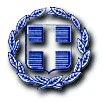 Άδενδρο, 11 /11/ 2019Αρ. Πρωτ: 156                                                                                                    Προς :  ΔΔΕ Δυτικής Θεσσαλονίκης        Τμήμα Εκδρομών – ΜετακινήσεωνΓΙΑ ΑΝΑΡΤΗΣΗ ΣΤΗΝ ΙΣΤΟΣΕΛΙΔΑ